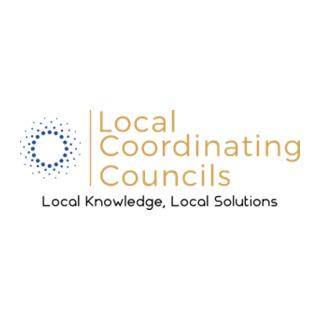 LCC Meeting MinutesCoalition Name and County Jackson County Drug-Free Council, Inc.Meeting Date and TimeDate 2/13/24Meeting LocationCommunity Foundation Bldg.Minutes Drafted DateDraft Date: 2/13/24AttendeesAttendees:Brooke Newgent/LCC President & Board Member;/ Jackson Jennings Community Corrections;Dustin Vice/ Vice President &LCC Board Member/Anchor House;Becky Bujwid/LCC Treasurer & Board Member/Centerstone; Charlotte Moss/LCC secretary & Board Member;Lin Montgomery/Coalition Assistant/ JC Health Dept.;Brenda Turner/Schneck Primary Care & LCC Coalition Director.;Myra Mellencamp/Jamestown Apts.; Tara Hetterich /JC Alcohol & Drug Court Services; Doug McClure/Brownstown Central Community School Corp.;Cathy Reasoner/Seymour High School; CJ Foster/Seymour Police Department;Robert McClellan/Freedom Alliance; Sara Bowling/Schneck Medical Center/The Alley/PRC;Arriann Custer/Turning Point Domestic Violence; Dustin Steward/Sheriff’s Dept.;Justin Amos/LCC Board Member/Jackson County Sheriff’s Dept.; Zach Elliott/LCC Board MemberTeresea Higham/ LCC Board Member/New Beginnings Recovery Ctr./Recovery First; Corp.;Ginger Schneck/Girls Inc; AmyMarie Travis/Superior Court II Judge; Gleeda Lasher/Schneck Med Ctr; Beth White/Jackson County resident/parent; Alma Hobson/Firefly Children and Family Alliance; Aeriel Richardson/Schneck Med Ctr; Cathy Reasoner/Seymour High School; Kayla Stuckwisch/Wellstone Regional Hospital.Absent:   Tori Reynolds, citizen; Carla Wright/Schneck Medical Center; Darren Cain / Girls Inc.; Carrie Tormoehlen/Jackson County Probation;   Lindsay Sarver/Schneck Healthy Jackson County; Kristen Shaw/Centerstone Youth Programs; Jacob Pickerill/Hickory Treatment Center; Brittany Drawbaugh/Centerstone; Ashley Caceres/United Way/Covering Kids & Families in Indiana; Linda Hershman/Children’s Bureau; Kayla Cirillo & JoAnne Delisle/Groups Recover Together of Seymour; Leah Bernauer, Supervisor/Jackson Co. Child Services; Beth Petty & Karen Cole/Centerstone Healthy Start; Mike Martin/Porches of Hope; Michelle Knight/Centerstone Meeting Notes (Old/New Business, Decisions, Agendas)Meeting was called to order by Brooke Newgent, President, at 4:02 p.m. Introductions were conducted. There were no requests for additions to the agenda. Minutes of the January meeting was discussed. Robert McClellan requested an update on Community Resource guide to be corrected on the website. AmyMarie Travis made a motion to approve January minutes. Dustin Vice made a motion to second the motion and all in attendance approved.Financial Report-Becky Bujwid, TreasurerThe balance at the beginning of February was $11,966.83. Checks were written to Lin Montgomery for $440 and Brenda Turner for $935 for monthly stipends. After deducting those expenses, the new balance is $10,591.83.Director Report-Brenda TurnerThird quarter reports indicated a calculation error and were corrected. Brenda requested to make sure calculations on what is spent from grants match reported items.  Also noted that statistics for comprehensive plan are needed to support problem statements and show need for funding and goals. Statistics should represent what is being done in the community and reflect community needs.2024 grant applications are available on the JCDFC website: drugfreecouncil.org and advertised on Facebook.Coalition Assistant-Lin MontgomeryLin sent balance and encouragement emails to grant recipients. She reported she is available to anyone needing assistance in requesting a grant. There is nearly $80,000 to allocate this year. Please contact Lin about any projects or suggestions for projects that link back to our comprehensive plan. Topics discussed included: new drugs, targeting the cartel, risks to youth and adults, why people are not using some services, protective factors, etc.Group discussion on social acceptance and addressing ways to avoid stigmatizing vs education on how it is not acceptable because of harm to self and others. Discussed options of testimonial based speakers. Some of the local churches are providing education on stigma versus social acceptance awareness.Health Observance CalendarMarijuana Awareness Month and International Children of Alcoholics Week (Feb 11-17, 2024) Old BusinessComprehensive Community Plan - risk factors-Protective factors-create & categorize problem statements.-collect annual statistics!New BusinessDiscussion on potential barriers vs risk factors on CCPRisk factors continue to be listed as social acceptance of substance use, mental health and addiction services and illicit substance use and drug trafficking.The group noted some resources to help address these issues such as recovery rallies, awareness education, and having the 2nd annual recovery recognition dinner soon. Discussed an educational piece to add would be what being in recovery means to educate community and newcomers on what occurs in addicts’ life, Law enforcement in the school systems gives students an avenue to get answers to questions about the legality of substance issues from a reliable source. Collaboration between school and law enforcement seems to need to remain a protective factor.Collaboration between pharmacies and physicians increases the ability to track prescription fraud. Law enforcement can monitor Sudafed.Jackson County has a history of adults being open about drinking and allowing their children to drink with them. Discussion on the need to address accessibility and accountability of alcohol use.Marijuana can now be ordered by mail, Internet and social media. AmyMarie asked that SPD look at statistics on the number of tests done for Marijuana use of drivers during the last 3 years.Mental Health protective factors: drug court, peer recovery coaches, peer recovery navigators, treatment scholarships, psychiatric nurse practitioners,180 RCO- STRIDE mobile crisis team, the ability to get more services with Centerstone and Landmark, increased school-based services. Wellstone Regional is making zoom meetings available to teens or adolescents to make a quicker introduction to crisis students. IHC helps with navigation for services.Law enforcement discussed the need to provide some education to officers on links to websites to allow them quicker access to information when requested. Robert Mc Clellan reported he might be able to develop a QR code and numbers through a program called glue. He will look at possible ways to provide information for officers. Illicit drug use remains the next risk factor. There is a bigger collaboration between faith-based community and law enforcement. REC program in the county jail has made it possible to link inmates to local churches for support. Trending drug use shows meth as the most frequent arrests. Marijuana, prescription and then fentanyl followed with arrests, Drug Court, Work release and probation found an increase in Spice due to the inability to test for it, It was noted a recent increase in MDMA use. There have been 5 or 6 marijuana overdoses which were unheard of in the past. Increase in people under the age of 50 dying due to alcohol addiction.Sheriff’s Dept reported 41 Meth arrests (supplied by Mexico), 21 Marijuana, 6 prescription, 5 fentanyl, plus a few for cocaine, and LSD.  Meth is being mixed with fentanyl causing poisoning to unsuspected users.  Marijuana is increasingly more potent.Community Events- none discussed due to lack of time. Agency Sharing-. none discussed due to lack of time.Motion to adjourn made by Dustin Vice, second by AmyMarie Travis, and approved by all at 5:10 p.m.Respectfully Submitted,Charlotte Moss & Brenda Turner